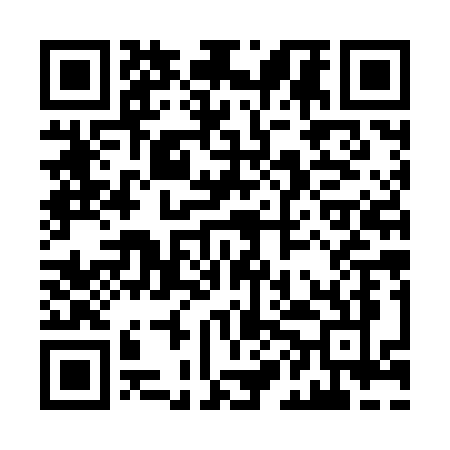 Prayer times for Sleeping Buffalo, Montana, USAMon 1 Jul 2024 - Wed 31 Jul 2024High Latitude Method: Angle Based RulePrayer Calculation Method: Islamic Society of North AmericaAsar Calculation Method: ShafiPrayer times provided by https://www.salahtimes.comDateDayFajrSunriseDhuhrAsrMaghribIsha1Mon3:145:131:145:309:1511:152Tue3:145:141:145:309:1511:153Wed3:145:141:155:309:1411:144Thu3:155:151:155:309:1411:145Fri3:155:161:155:309:1411:146Sat3:165:171:155:309:1311:147Sun3:165:171:155:309:1311:148Mon3:175:181:155:309:1211:149Tue3:175:191:155:309:1111:1310Wed3:185:201:165:309:1111:1311Thu3:185:211:165:299:1011:1312Fri3:195:221:165:299:0911:1213Sat3:195:231:165:299:0911:1214Sun3:205:241:165:299:0811:1215Mon3:215:251:165:299:0711:1116Tue3:215:261:165:299:0611:1117Wed3:225:271:165:289:0511:1018Thu3:245:281:165:289:0411:0819Fri3:265:301:175:289:0311:0620Sat3:285:311:175:279:0211:0421Sun3:305:321:175:279:0111:0222Mon3:325:331:175:279:0011:0023Tue3:355:341:175:268:5810:5824Wed3:375:351:175:268:5710:5525Thu3:395:371:175:258:5610:5326Fri3:415:381:175:258:5510:5127Sat3:435:391:175:248:5310:4928Sun3:455:401:175:248:5210:4729Mon3:475:421:175:238:5110:4530Tue3:505:431:175:238:4910:4231Wed3:525:441:165:228:4810:40